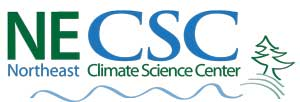 2012 Research Project Summary Information and ContactsPrincipal InvestigatorPrincipal InstitutionTitle of Research TopicContact Information Dr. David DiamondUniversity of MissouriCritically Evaluating Existing Methods and Supporting a Standardization of Terrestrial and Wetland Habitat Classification and Mapping that Includes Characterization of Climate Sensitive Systems.Missouri Resource Assessment Partnership University of Missouri4200 New Haven RoadColumbia, MO 65201ddiamond@missouri.eduDr. Brian IrwinU.S. Geological Survey Georgia Cooperative Fish and Wildlife Research UnitCharacterization of Spatial and Temporal Variability in Fishes in Response to Climate Change.Warnell School of Forestry and Natural Resources, 180 E. Green StreetUniversity of Georgia, Athens, Georgia 30602bijirwin@usgs.govDr. Richard KrausU.S. Geological SurveyLake Erie Biological StationDeveloping Fish Trophic Interaction Indicators of Climate Change for the Great Lakes.U.S. Geological Survey Lake Erie Biological Station 6100 Columbus AveSandusky, Ohio 44870rkraus@usgs.govDr. Kevin McGarigalUniversity of MassachusettsExtending the Northeast Terrestrial Habitat Map to Atlantic Canada.Department of Conservation, University of Massachusetts, 304 Holdsworth Natural Resources CenterBox 34210 Amherst, MA 01003mcgarigalk@eco.umass.eduCharles PetersKevin RichardsWisconsin Water Science Center, Iowa Water Science CenterImpacts of Climate Change on Agricultural Practices and Effects on Water Quality in the Midwest – a Review.U.S Geological Survey Wisconsin Water Science Center8505 Research WayMiddleton, WI 53562capeters@usgs.govDr. Austin PolebitskiUniversity of MassachusettsBringing people, data, and models together – addressing impacts of climate change on stream temperature.Department of Civil and Environmental EngineeringUniversity of Massachusetts,  130 Natural Resources Drive, Amherst, MA 10003polebitski@ecs.mass.edu Jana StewartU.S Geological Survey Wisconsin Water Science CenterA Stream Temperature Inventory Network and Decision Support Metadata Mapper  - Evaluating the Resources to Understanding Climate Change Effects on Streams in New England and the Great Lakes States.U.S Geological Survey Wisconsin Water Science Center8505 Research WayMiddleton, WI 53562jsstewar@usgs.govDr. E. Robert ThielerU.S. Geological SurveyWoods Hole Coastal and Marine Science CenterA Research and Decision Support Framework to Evaluate Sea-Level Rise Impacts in the Northeastern U.S. U.S. Geological SurveyWoods Hole Coastal and Marine Science Center 384 Woods Hole Rd. Woods Hole, MA 025543rthieler@usgs.gov